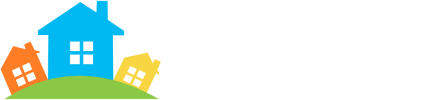 Adresát: TokraInvest s..o., Křižatky 63, Králův Dvůr, 267 01 Uplatnění reklamaceDatum obdržení zboží: Číslo objednávky:Jméno a příjmení: Adresa: E-mail:Popis vad zboží:  ……………………………………………………………………………………………………………………………………………………………………………………………………………………………………………………………………………………………………………………………………………………………………………………...........................................................................Navrhovaný způsob pro vyřízení reklamace, případně uvedení čísla bankovního účtu pro poskytnutí slevy:……………………………………………………………………………………………………………………………………….	 V ………………………………………., Dne…………………………………………Podpis: …………………………………………………………………………………